5. marca 2017 o 14,30 hod.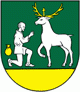 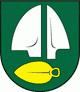 VEĽKÉ ORVIŠTE - SILADICE Vážení športoví priatelia,dovoľte mi, aby som vás v mene výboru Telovýchovnej jednoty Družstevník Siladice pozval na prvý majstrovský futbalový zápas MEVASPORT Oblastných majstrovstiev na súperovom trávniku v jarnej časti ročníka 2016/2017. Naši hráči odchádzajú odohrať svoj zápas s TJ Slovan Veľké Orvište. V jesennej časti ročníka 2016/2017 sme sa s dnešným súperom stretli na domácom ihrisku dňa 7. augusta 2016, kde sme prehrali 3:5, keď všetky góly za naše mužstvo zaznamenal Martin Laurinec. V poslednom jesennom kole naši futbalisti remizovali na  súperovom ihrisku s Hornou Krupou po veľmi dobrom výkone 1:1. Gól za naše mužstvo zaznamenal Michal Mesároš.  Mužstvo z Veľkého Orvišťa hralo na domácom ihrisku  s Cíferom  a vyhrali 1:0. V súčasnej dobe sú naši futbalisti na 8. mieste so ziskom 24 bodov, náš súper je na 12. mieste so ziskom 17 bodov. Mládežnícke mužstvá svoje súťaže v jarnej časti ešte nezačali.Naši muži nastúpia pravdepodobne v tejto zostave :Dúcky, Kupec, Fančo I., Richnák, Rau, Varga, Sekereš O., Laurinec, Mesároš, Beránek, Fančo B. Na striedanie sú pripravení Pátek, Lančarič F., Trnovec, Jakubec, Sekereš J., Lančarič M., Neštický a Lančarič Ľ. Tréner mužstva je Daniel Rau.Zápas povedie ako hlavný rozhodca pán KöpplNa čiarach mu asistuje pán Tóth a pán BartkoPrajeme vám príjemný športový zážitok v duchu fair play.